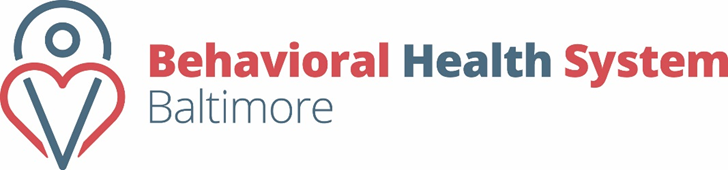 Division of Contract Operations	Electronic Signature (E-sign) Training Calendar 2017JuneJulyAugustSeptember